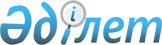 Қазақстан Республикасы Президентiнiң 1996 жылғы 20 қарашадағы N 3229 өкiмiнiң күшi жойылған деп тану туралыҚазақстан Республикасы Президентiнiң Өкiмi 1998 жылғы 28 мамырдағы N 3962     "Қазақстан iскерлiк кеңесiн құру туралы" Қазақстан РеспубликасыПрезидентiнiң 1996 жылғы 20 қарашадағы N 3229 өкiмiнiң (ҚазақстанРеспубликасының ПҮАЖ-ы, 1996 ж., N 47, 453-құжат күшi жойылған дептанылсын.     Қазақстан Республикасының          Президентi 
					© 2012. Қазақстан Республикасы Әділет министрлігінің «Қазақстан Республикасының Заңнама және құқықтық ақпарат институты» ШЖҚ РМК
				